	На основу члана 25. став 1. тачка 19) и члана 59. став 1. Закона о локалним изборима  („Службени гласник РС“, број 14/22),	Општинска изборна комисија општине Петровац на Млави, на седници одржаној 3. јануара 2024. године, донела јеУ К У П А Н   И З В Е Ш Т А Ј
О РЕЗУЛТАТИМА ЛОКАЛНИХ ИЗБОРА ГЛАСАЊА НА ИЗБОРИМА ЗА ОДБОРНИКЕ СКУПШТИНЕ ОПШТИНЕ ПЕТРОВАЦ НА МЛАВИ НА БИРАЧКИМ МЕСТИМАНА ТЕРИТОРИЈИ ОПШТИНЕ ПЕТРОВАЦ НА МЛАВИРезултати гласања на изборима за одборнике, одржаним 17. децембра 2023. године, за бирачка места на територији општине Петровац на Млави су следећи:2. Овај укупни извештај објавити на веб-презентацији Републичке изборне комисије.УПУТСТВО О ПРАВНОМ СРЕДСТВУ: Против овог укупног извештаја подносилац проглашене изборне листе и бирач који је уписан у извод из бирачког списка на бирачком месту које се налази на територији изборне комисије могу поднети приговор изборној комисији у року од 72 часа од објављивања збирног извештаја на веб-презентацији Републичке изборне комисије.Број 013-7-352/23-02
У Петровцу на Млави, 3. јануара 2024. године ИЗБОРНА КОМИСИЈА ОПШТИНЕ ПЕТРОВАЦ НА МЛАВИ	ПРЕДСЕДНИКВладимир Бошковић, с.р.Б е л е ш к е :________________________________________________________________________________________________________________________________________________________________________________________________________________________________________________________________________________________________________________________________________________________________________________________________________________________________________________________________________________________________________________________________________________________________________________________________________________________________________________________________________________________________________________________________________________________________________________________________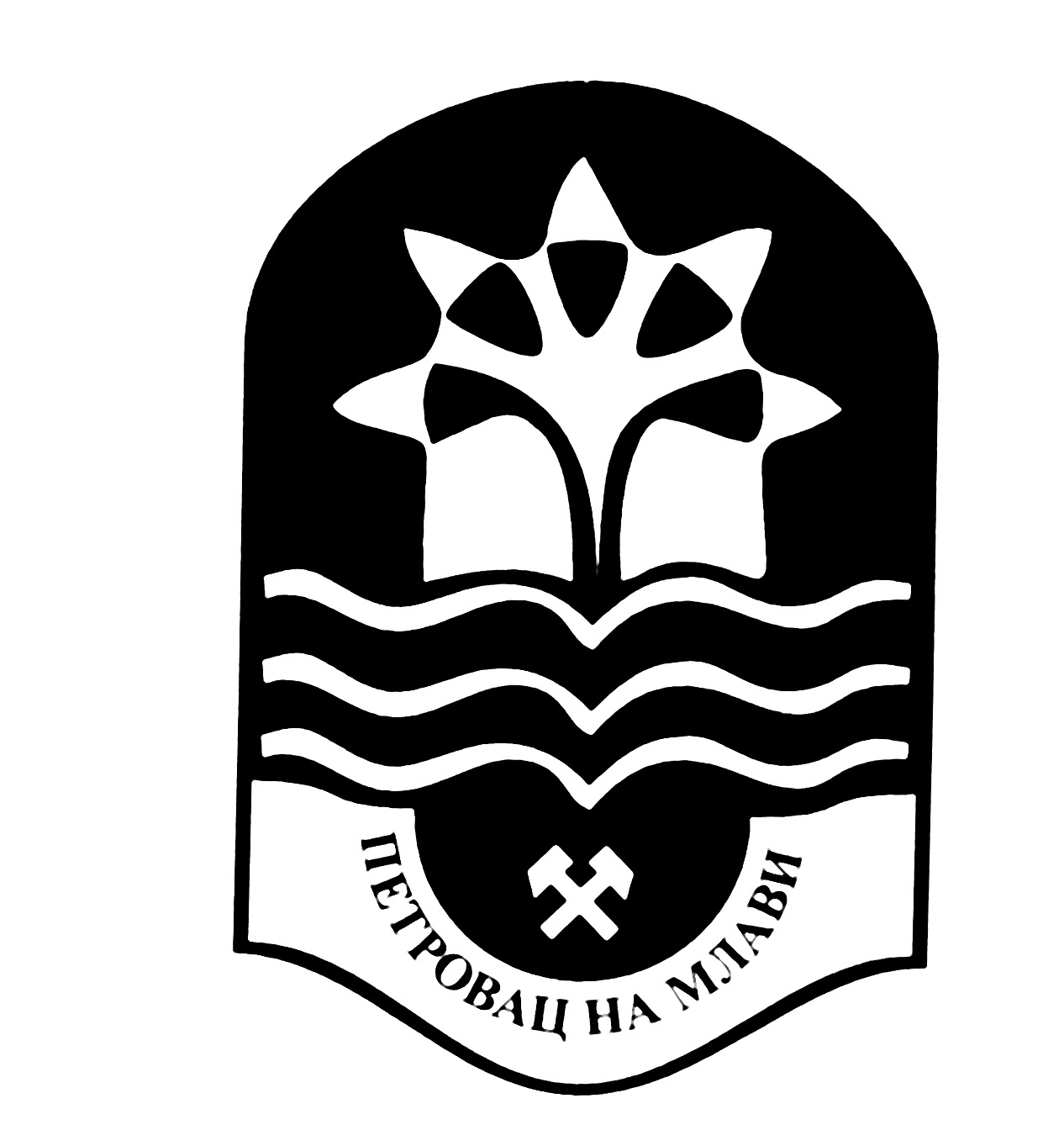 _________________________________________________________________________________ОСНИВАЧ:СКУПШТИНА ОПШТИНЕ ПЕТРОВАЦ НА МЛАВИ, Одлука бр. 020-93/2006-02 од 05.06.2006. године и Одлука бр. 020-100/2008-02 од 18.07.2008. годинеИЗДАВАЧ:ОПШТИНСКА УПРАВА ОПШТИНЕ ПЕТРОВАЦ НА МЛАВИГлавни и одговорни уредник:дипл. правник Тања Цветковић Благојевић, секретар привременог органа општине Петровац на Млавителефон: 012 / 331 - 280 , факс: 012 / 331 - 283Стручна обрада материјала:Служба за скупштинске послове _________________________________________________________________________________Штампа: "Хипотрејд" Петровац, 012 / 327 - 6451.Број бирачких места на којима је обављено гласање45452.БРОЈ БИРАЧА УПИСАНИХ У БИРАЧКИ СПИСАК:(укључујући и евентуалне спискове накнадних промена у бирачком списку и евентуалне посебне изводе из бирачког списка)31.10431.1043. БРОЈ БИРАЧА КОЈИ ЈЕ ИЗАШАО НА ИЗБОРЕ15.77615.7764. БРОЈ ГЛАСАЧКИХ ЛИСТИЋА КОЈИ СЕ НАЛАЗЕ У ГЛАСАЧКИМ КУТИЈАМА:15.77015.7705.БРОЈ НЕВАЖЕЋИХ ГЛАСАЧКИХ ЛИСТИЋА:4864866.БРОЈ ВАЖЕЋИХ ГЛАСАЧКИХ ЛИСТИЋА:15.28415.2847.БРОЈ ГЛАСОВА КОЈЕ ЈЕ ДОБИЛА СВАКА ИЗБОРНА ЛИСТА:БРОЈ ГЛАСОВА КОЈЕ ЈЕ ДОБИЛА СВАКА ИЗБОРНА ЛИСТА:БРОЈ ГЛАСОВА КОЈЕ ЈЕ ДОБИЛА СВАКА ИЗБОРНА ЛИСТА:РеднибројНазив изборне листеБрој гласова које је добилаизборна листаБрој мандата које је добила изборна листа1.АЛЕКСАНДАР ВУЧИЋ-Петровац на Млави не сме да стане8.145282.ИВИЦА ДАЧИЋ-ПРЕМИЈЕР СРБИЈЕ2.14573.Др Драгана Вучковић-Промени садашњост-Мирослав Алексић1.68254.Покрет за децу и омладину Општине Петровац на Млави-Миленко Вићентијевић1.49055.„И МИ СЕ ПИТАМО“-„ПОКРЕТ ПОЉОПРИВРЕДНИКА СРБИЈЕ“56716.„Покренимо Петровац и наша села „Влајић Небојша1.2554